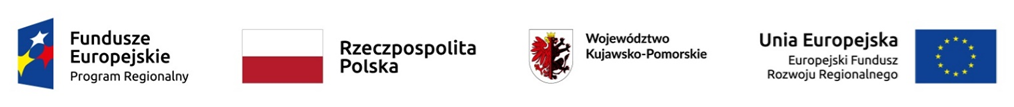 OŚWIADCZENIEWykonawców wspólnie ubiegających się o udzielenie zamówienia  z art. 117 ust. 4 ustawy z dnia 11 września 2019r. Prawo zamówień publicznych„Remont tzw. Domku Pod Kapturem w Golubiu-Dobrzyniu”My, Wykonawcy wspólnie ubiegający się o udzielenie zamówienia publicznego:Niniejszym oświadczamy, że:Warunek dotyczący zdolności technicznej i zawodowej dotyczący doświadczenia opisany w Rozdziale 17 pkt 1 ppkt 4 lit. a SWZ spełnia/ają w naszym imieniu Wykonawca/y:Warunek dotyczący zdolności technicznej i zawodowej dotyczący wykształcenia i kwalifikacji zawodowych, opisany w Rozdziale 17 pkt 1 ppkt 4 lit. b SWZ spełnia/ają w naszym imieniu Wykonawca/y:Pełna nazwa WykonawcySiedziba (ulica, miejscowość)NIPOsoby uprawnione do ReprezentacjiPełna nazwa WykonawcySiedziba (ulica, miejscowość)Roboty budowlane, dostawy, usługi, które będą wykonywane przez WykonawcęPełna nazwa WykonawcySiedziba (ulica, miejscowość)Roboty budowlane, dostawy, usługi, które będą wykonywane przez Wykonawcę